LO: To identify qualities of a good friend.Friendship Web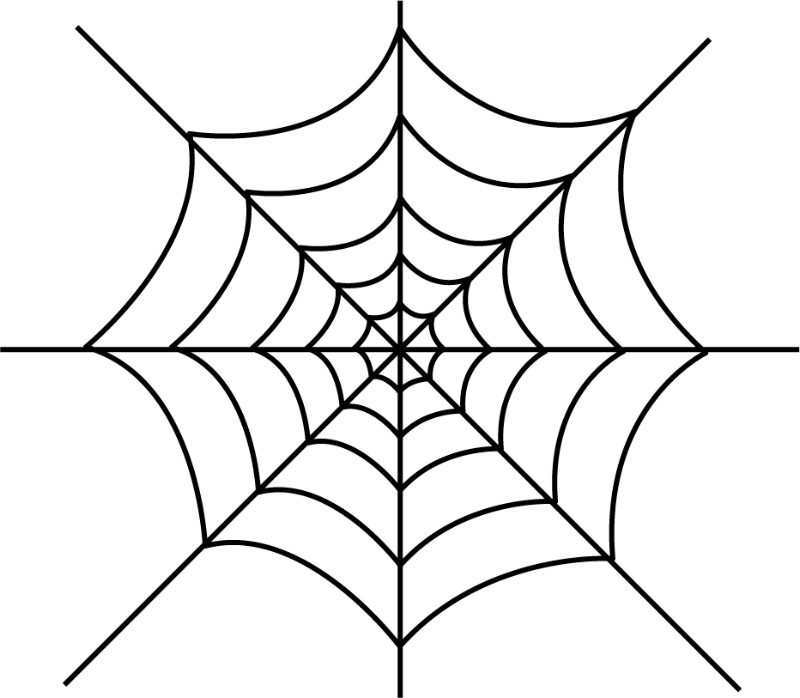 